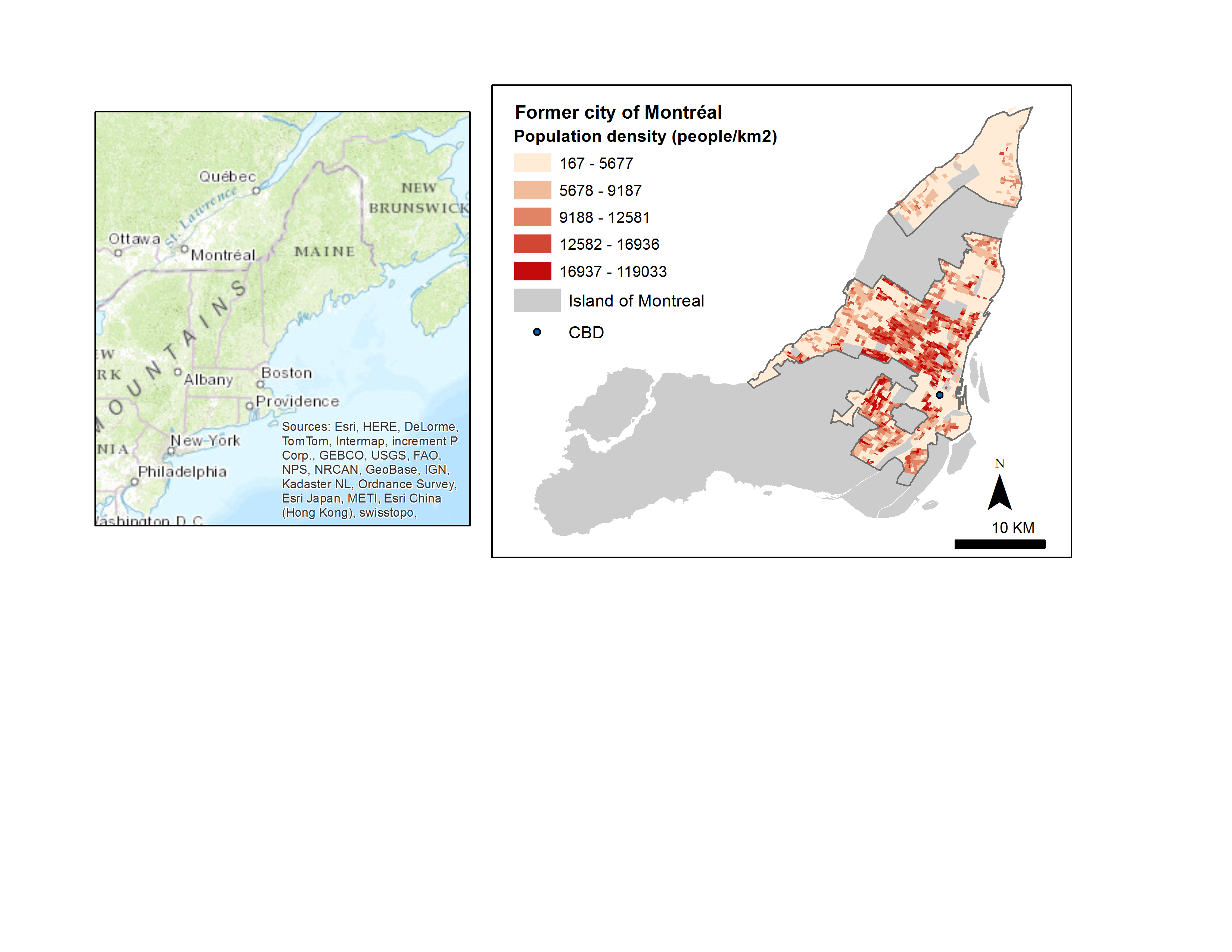 Figure 1.Location and population density of the former city of Montréal, by dissemination area (Statistics Canada, 2006).